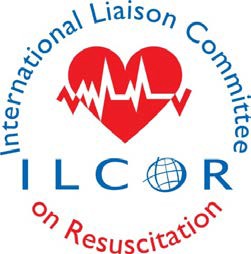 ILCOR General Assembly Meeting Agenda 4 November 2019 2pm-5pmMarriott Crystal Palace Hotel Cape Town Southern AfricaRobert Neumar & Gavin Perkins, Co-Chairs Meeting materials available on ilcor.org at https://www.ilcor.org/ilcor-documents/general-assembly-documents-capetown-2019/ILCOR General Assembly MeetingILCOR General Assembly MeetingILCOR General Assembly MeetingILCOR General Assembly Meeting2:00-2:15pm2:00-2:15pmWelcome, Introductions, COIGavin PerkinsRobert NeumarExhibit A2:15-2:30pm2:15-2:30pmMatters arising from MinutesGavin PerkinsRobert Neumar2:35-2:40pm2:35-2:40pmApproval of MinutesGavin PerkinsRobert NeumarExhibit B2:40-2:45pm2:40-2:45pmTreasurers ReportPeter MorleyExhibit C, D, E2:45-3:00pm2:45-3:00pmApproval of Board Actions All Task   Force Member and ALS VC (Berg) Appointments (Approval)Domain Lead appointments (Finn, Lavonas, Schmoltzer) (Approval)Internal Rules modificationsCOI-Article 8 (approval)COI Guiding principles (approvalAppeal Process (Approval)AOI and IR Gavin Perkins Robert NeumarFor Reference OnlyExhibit FExhibit GExhibit HExhibit IExhibit J, K3:00-3:30pm3:00-3:30pmUpdates from Working groupsDigital CommunicationsResearch and RegistriesMembershipKoen Monsieurs Jerry Nolan Vinay Nadkarni3:30-4:00pm3:30-4:00pmEvidence Evaluation UpdatesSACRapid updatesPeter MorleyGavin Perkins/Robert Neumar4:00-4:30pm4:00-4:30pmCouncil Reports (3-minute updates)AHARaina MerchantANZCORERCHSFCIAHFRCARCSARichard Aickin Jerry Nolan Allan de Caen Raffo EscalanteTzong-Luen Wang David Stanton4:30-4:45pm4:30-4:45pmScientific Statement SelectionGavin Perkins/Robert NeumarExhibits L, M, N4:45-5:00pm4:45-5:00pmNew BusinessALL5:00pm5:00pmAdjournment